Перелік питань, що пропонуються до розглядуна засіданні постійної комісії з питань планування соціально-економічного розвитку, бюджету, фінансів, розвитку підприємництва, торгівлі та послуг, регуляторної політики Сумської міської ради VII скликанняПро проект рішення Сумської міської ради «Про внесення змін та доповнень до міського бюджету на 2018 рік», який пропонується до розгляду на сесії 28.11.2018.Доповідає: Липова С.А.Про проект рішення Сумської міської ради «Про внесення змін до рішення Сумської міської ради від 21 грудня 2017 року № 2910-МР «Про Програму економічного і соціального розвитку м. Суми на 2018 рік та основних напрямів розвитку на 2019 - 2020 роки» (зі змінами)», який пропонується до розгляду на сесії 28.11.2018.Доповідає: Липова С.А.Про проект рішення Сумської міської ради «Про витрачання коштів резервного фонду міського бюджету за жовтень 2018 року», який пропонується до розгляду на сесії 28.11.2018.Доповідає: Липова С.А.Про лист від 02.11.18 за № 4166 директора департаменту фінансів, економіки та інвестицій Сумської міської ради Липової С.А. щодо інформації про виконання міських цільових (комплексних) програм, фінансування яких у 2018 році здійснювалось за рахунок коштів міського бюджету та інших джерел фінансування, за підсумками 9 місяців 2018 року (з плану роботи постійної комісії).Доповідає: Липова С.А.Про лист від 17.10.18 за № 3910 заступника директора  департаменту фінансів, економіки та інвестицій Сумської міської ради Співакової С.А. щодо залучення коштів міського бюджету на придбання лінійного прискорювача та реконструкцію променевого відділення № 2 з встановленням лінійного прискорювача ОКЗ «Сумський обласний клінічний онкологічний диспансер».Доповідає: Липова С.А.Про лист від 05.10.18 за № 3792 директора департаменту фінансів, економіки та інвестицій Сумської міської ради Липової С.А. щодо інформації про хід виконання рішення Сумської міської ради від 12 серпня 2015 року № 4648-МР «Про залучення кредиту Північної екологічної фінансової корпорації (НЕФКО) для фінансування інвестиційного проекту «Покращення енергоефективності в освітніх закладах міста Суми» станом на 01.10.18.Доповідає: Липова С.А.Про лист від 02.11.18 за № 410/10-24 начальника відділу торгівлі, побуту та захисту прав споживачів Сумської міської ради Дубицького О.Ю. щодо доопрацьованого проекту регуляторного акту – проекту рішення Сумської міської ради «про заборону продажу пива (крім безалкогольного), алкогольних, слабоалкогольних напоїв, вин столових суб’єктами господарювання (крім закладів ресторанного господарства) на території міста Суми у визначений час доби» та аналіз регуляторного впливу до нього.Доповідає: Дубицький О.Ю.Про лист від 26.10.18 за № 399 начальника відділу торгівлі, побуту та захисту прав споживачів Сумської міської ради Дубицького О.Ю. щодо внесення змін внесення змін до рішення Сумської міської ради від 29 листопада 2017 року № 2877-МР «Про план діяльності з підготовки проектів регуляторних актів Сумської міської ради на 2018 рік (зі змінами)», доповнивши додаток наступним пунктом:Доповідає: Дубицький О.Ю.Про лист від 29.10.18 за № 8508 заступника директора департаменту забезпечення ресурсних платежів Сумської міської ради Михайлик Т.О. щодо включення до Плану діяльності з підготовки проектів регуляторних актів Сумської міської ради на 2019 рік наступного питанням:Доповідає: Клименко Ю.М.Про лист від 26.10.18 за № 3335 директора департаменту забезпечення ресурсних платежів Сумської міської ради Клименка Ю.М. щодо звіту про повторне відстеження результативності регуляторного акта – рішення Сумської міської ради від 31 травня 2017 року № 2148-МР «Про затвердження Положення про самоврядний контроль за використанням та охороною земель територіальної громади м. Суми».Доповідає: Клименко Ю.М.Про лист від 29.10.18 за № 3360 директора департаменту забезпечення ресурсних платежів Сумської міської ради Клименка Ю.М. щодо проекту рішення Сумської міської ради «Про внесення змін до рішення Сумської міської ради від 01 лютого 2012 року № 1186-МР «Про затвердження Методики розрахунку орендної плати за майно територіальної громади міста Суми та пропорції її розподілу та Типового договору оренди нерухомого комунального майна» (зі змінами)» (експертний висновок).Доповідає: Клименко Ю.М.Про лист від 07.11.18 за № 3482 директора департаменту забезпечення ресурсних платежів Сумської міської ради Клименка Ю.М. щодо інформації стосовно розмірів ставок податку на нерухоме майно, відмінне від земельної ділянки; земельного податку; єдиного податку (з плану роботи постійної комісії).Доповідає: Клименко Ю.М.Про лист від 29.10.18 за № 344 начальника відділу транспорту, зв’язку та телекомунікаційних послуг Яковенка С.В. щодо інформації про відсутність пропозицій по місцевих податках і зборах на 2020 рік до Плану діяльності з підготовки проектів регуляторних актів Сумської міської ради на 2019 рік.Доповідає: Яковенко С.В.Про лист від 02.11.18 за № 1268 начальника управління архітектури та містобудування Сумської міської ради Кривцова А.В. щодо виключення із плану діяльності з підготовки проектів регуляторних актів Сумської міської ради на 2018 рік наступного питання:Доповідає: Кривцов А.В.Про лист від 18.09.18 за № 580 начальника правового управління Сумської міської ради Чайченка О.В. щодо включення до Плану діяльності з підготовки проектів регуляторних актів Сумської міської ради на 2019 рік наступних питанням:Доповідає: Чайченко О.В.Про лист від 09.10.18 за № 8047 директора департаменту соціального захисту населення Сумської міської ради Масік Т.О. щодо додаткового виділення з міського бюджету коштів у сумі 100,0 тис. грн. управлінню капітального будівництва та дорожнього господарства Сумської міської радна виготовлення проектної документації для облаштування окремого входу з пандусом у відділення денного перебування «Злагода» по просп. Т. Шевченка, 11.Доповідає: Масік Т.О.Про лист від 06.11.18 за № 8763 директора департаменту соціального захисту населення Сумської міської ради Масік Т.О. щодо перерозподілу коштів міського бюджету, а саме: враховуючи економію додаткових коштів у сумі 20,0 тис. грн., збільшити видатки на забезпечення безперебійного підвезення осіб з інвалідністю до відділень денного перебування інвалідів.Доповідає: Масік Т.О.Про лист від 18.07.18 за № 5093 директора департаменту соціального захисту населення Сумської міської ради Масік Т.О. щодо додаткового виділення з міського бюджету коштів у сумі 675997,00 грн. на капітальний ремонт будівлі центру реінтеграції бездомних осіб м. Суми по вул. Робітниче селище, 14 (роботи по обладнанню приміщень припливно-витяжною вентиляцією та роботи по заміні електропроводки).Доповідає: Масік Т.О., Гмиря А.М.Про лист від 03.09.18 за № 1317 начальника управління освіти і науки Сумської міської ради Данильченко А.М. щодо додаткового виділення з міського бюджету коштів у сумі 68308,66 грн. на капітальний ремонт приміщень рекреації І та частково ІІ поверхів КУ «Сумська спеціалізована школа І-ІІІ ступенів № 25».Доповідає: Данильченко А.М.Про лист від 07.09.18 за № 1357 начальника управління освіти і науки Сумської міської ради Данильченко А.М. щодо додаткового виділення з міського бюджету коштів у сумі 80,0 тис. грн. на закільцювання гілки внутрішньої системи опалення КУ «Сумський спеціалізований реабілітаційний навчально-виховний заклад: «Загальноосвітня школа І ступеня-дошкільний навчальний заклад № 34» Сумської міської ради.Доповідає: Данильченко А.М.Про лист від 19.09.18 за № 4777 першого заступника міського голови Войтенка В.В. щодо виділення коштів з міського бюджету у сумі 580,0 тис. грн. для передачі субвенції з міського бюджету державному бюджету військовій частині А 1476 для закінчення переобладнання у вартове приміщення та поточного ремонту будівлі № 6/28 (навчального корпусу).Доповідає: Костенко О.А.Про лист від 12.10.18 за № 2035 першого заступника міського голови Войтенка В.В. щодо виділення коштів з міського бюджету у сумі 500,0 тис. грн. для передачі субвенції з міського бюджету державному бюджету військовій частині 3051 Національної гвардії України на придбання будівельних матеріалів та проведення поточного ремонту казарми та складських приміщень.Доповідає: Костенко О.А.Про лист від 18.09.18 за № 1836 першого заступника міського голови Войтенка В.В. щодо додаткового виділення з міського бюджету коштів у сумі 246362,00 грн. на проведення поточного ремонту в пунктах охорони громадського порядку за адресою вул. Чорновола, 55.Доповідає: Костенко О.А.Про лист від 06.11.18 за № 2222 заступника начальника відділу бухгалтерського обліку та звітності Сумської міської ради Цилюрика В.В. щодо перерозподілу коштів міського бюджету, а саме: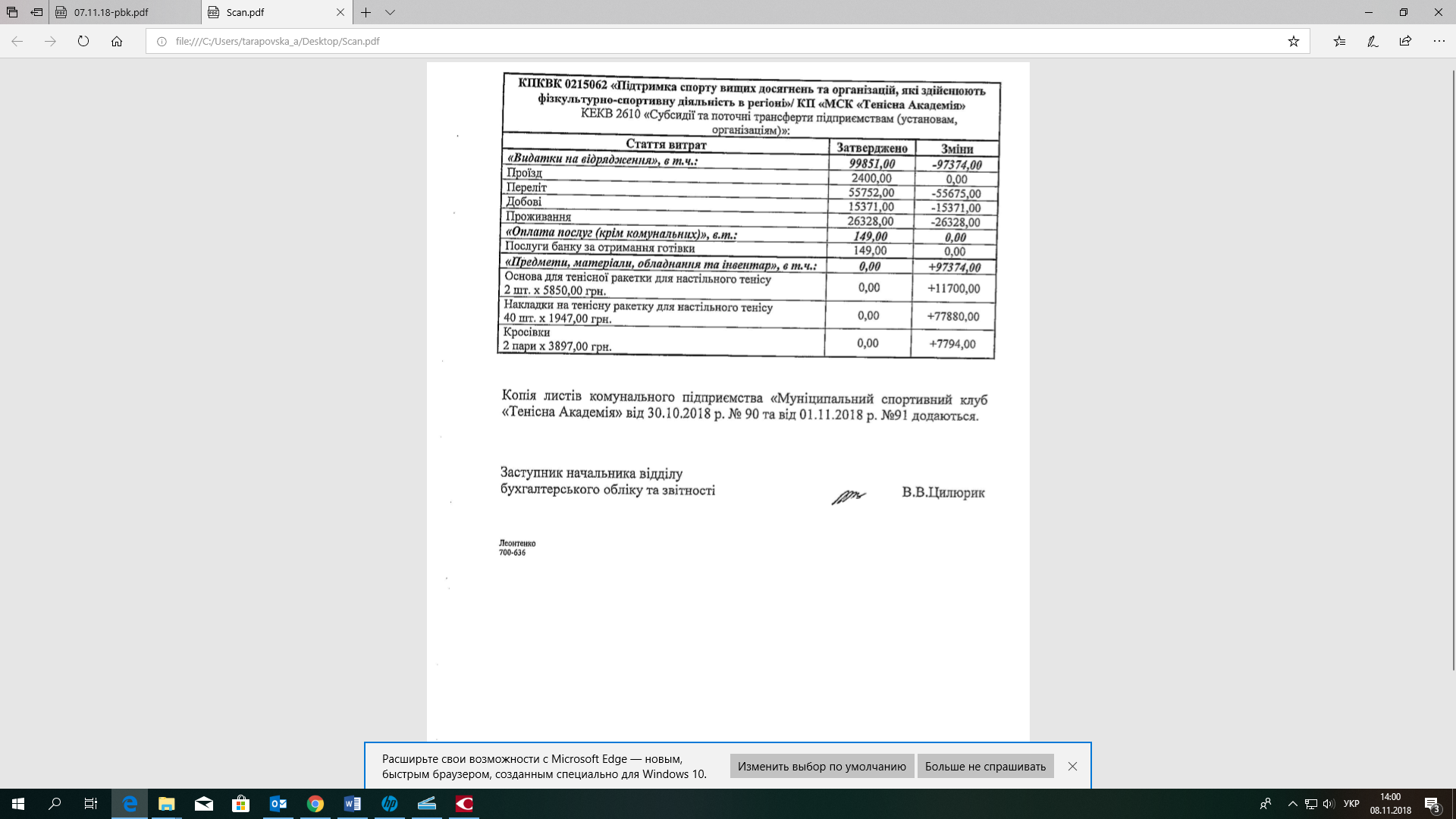 Доповідає: Костенко О.А.Про виконання протокольного доручення від 13.09.18 відділом бухгалтерського обліку та звітності Сумської міської ради (Костенко О.А.) щодо аналізу по заробітній платі працівників спортивних шкіл та центрів, які підпорядковані відділу (лист від 01.10.18 за № 316/32).Доповідає: Костенко О.А.Про лист від 17.09.18 за № 429 в.о. начальника відділу у справах молоді та спорту Сумської міської ради Шепелєва О.Є. щодо можливості використання вивільнених коштів у сумі 15,0 тис. грн. на заходи відділу у справах молоді та спорту Сумської міської ради.Доповідає: Шепелєв О.Є.Про лист від 25.10.18 за № 181004 голови правління ОСББ «Граніт 71» Вірьовкіна Т.О. щодо виділення з міського бюджету коштів на заміну внутрішньо-будинкових мереж холодного водопостачання та зливної каналізації будинку № 6 по вул. Інтернаціоналістів.Доповідає: Вірьовкін Т.О.Про звернення від 03.11.18 громадянина Лапіна М.О. щодо виділення коштів у 2019 році на ремонт дороги до будинку № 6 по вул. О.Шапаренка.Доповідає: Лапін М.О.Про звернення від 01.10.18 та від 06.11.18 громадянина Тарановського А.В. щодо виконання робіт по підготовці проектної документації щодо відводу ґрунтових вод по провулку Карбишева, 138.Доповідає: Тарановський А.В.Про звернення від 20.09.18 за № 44 депутата Рибальченко І.А. щодо додаткового виділення з міського бюджету коштів управлінню капітального будівництва та дорожнього господарства Сумської міської ради на розробку проектно-кошторисної документації для будівництва дороги між Сумською обласною та Сумською обласною дитячою лікарнями .Доповідає: Рибальченко І.А.Про лист від 10.10.18 за № 144 голови СКІ «Фенікс» Грінки О. щодо погашення заборгованості за теплопостачання ТОВ «Сумитеплоенерго» у сумі 15746,88 грн.Доповідає: Грінка О.Про лист від 27.09.18 за № 296 начальника відділу інформаційних технологій та комп’ютерного забезпечення Бєломара В.В. щодо додаткового виділення з міського бюджету коштів у сумі 629,0 тис. грн. на придбання серверного обладнання центру обробки даних для управління Служби безпеки України.Доповідає: Бєломар В.В.Про лист від 30.10.18 за № 2175 секретаря Сумської міської ради Баранова А.В. щодо додаткового виділення з міського бюджету коштів у сумі 298621,00 грн. для завершення ремонтних робіт та початку функціонування медіатеки.Доповідає: Баранов А.В.Про лист від 17.09.18 за № 3388 головного лікаря КУ «Сумська міська клінічна лікарня № 1» Домінас В.М. щодо виділення з міського бюджету у 2019 році коштів на придбання медикаментів та витратних матеріалі для проведення високовартісного лікування громадян міста із застосуванням сучасних методів, а саме:1000,0 тис. грн. на лікування розсіяного склерозу;1400,0 тис. грн. на проведення ендопротезування суглобів;3300,0 тис. грн. на проведення стенування інфарктзалежних судин.Доповідає: Домінас В.М.Про листи від 10.10.18 за № 1931 головного лікаря КУ «Сумська міська клінічна лікарня № 1» Петренка В.Ю. та від 23.10.18 за № 1541 в.о. начальника відділу охорони здоров’я Сумської міської ради Чумаченко О.Ю. щодо додаткового виділення з міського бюджету коштів у сумі 181,0 тис. грн. на послуги з поточного ремонту апарату для анестезії «LEON».Доповідає: Петренко В.Ю.Про лист від 25.10.18 за № 344 директора КНП «Центр первинної медико-санітарної допомоги № 2» Сумської міської ради Івженко Г.І. щодо додаткового виділення з міського бюджету коштів у сумі 48,0 тис. грн. для облаштування пандусу будівлі по вул. Привокзальній, 3А.Доповідає: Івженко Г.І.Про листи від 18.09.18 за № 1300 та від 31.10.18 за № 1588 в.о. начальника відділу охорони здоров’я Сумської міської ради Чумаченко О.Ю. щодо додаткового виділення з міського бюджету коштів у сумі 299187,00 грн. для проведення капітального ремонту ліфта КНП «Центр первинної медико-санітарної допомоги № 2».Доповідає: Чумаченко О.Ю.Про лист від 12.09.18 за № 1264 в.о. начальника відділу охорони здоров’я Сумської міської ради Чумаченко О.Ю. щодо додаткового виділення з міського бюджету коштів у сумі 250,0 тис. грн. для ремонту з додержанням санітарно-епідемічних вимог хірургічного відділення № 3 КУ «Сумська міська клінічна лікарня № 5».Доповідає: Чумаченко О.Ю.Про лист від 17.09.18 за № 1288 в.о. начальника відділу охорони здоров’я Сумської міської ради Чумаченко О.Ю. щодо додаткового виділення з міського бюджету коштів у сумі 92,9 тис. грн. на оплату послуг КУ «Сумська міська клінічна лікарня № 4», а саме:33,0 тис. грн. на оплату послуги з технічного обслуговування та поточного ремонту котельні (в опалювальний період);59,9 тис. грн. для охорони позавідомчої.Доповідає: Чумаченко О.Ю.Про лист від 18.09.18 за № 1295 в.о. начальника відділу охорони здоров’я Сумської міської ради Чумаченко О.Ю. щодо додаткового виділення з міського бюджету коштів у сумі 750,0 тис. грн. на придбання 20 доз медичного препарату «Металізе» мешканцям м. Суми з інфарктом міокарда на догоспітальному етапі.Доповідає: Чумаченко О.Ю.Про лист від 18.09.18 за № 1299 в.о. начальника відділу охорони здоров’я Сумської міської ради Чумаченко О.Ю. щодо додаткового виділення з міського бюджету коштів у сумі 97,9 тис. грн. на оплату послуг КУ «Сумська міська клінічна лікарня № 4», а саме:10,2 тис. грн. на замовлення токінів (електронний підпис);13,5 тис. грн. на поточний ремонт медичного обладнання;7,2 тис. грн. на технічне обслуговування рентгенологічного обладнання;27,0 тис. грн. на виготовлення паспорту водного господарства;3,0 тис. грн. на послуги з технічного обслуговування ліфтів;8,0 тис. грн. на послуги з технічного огляду та ремонту автотранспорту;8,7 тис. грн. на метрологічну повірку медичного обладнання;2,5 тис. грн. на ремонт побутової техніки (пральна машина);17,8 тис. грн. на поточний ремонт приміщень (порив труби водопостачання).Доповідає: Чумаченко О.Ю.Про лист від 18.09.18 за № 1302 в.о. начальника відділу охорони здоров’я Сумської міської ради Чумаченко О.Ю. щодо додаткового виділення з міського бюджету коштів у сумі 45,4 тис. грн. на виплату пільгових пенсій лікувально-профілактичних закладів міста.Доповідає: Чумаченко О.Ю.Про листи від 19.10.18 за № 1525 та № 1308 в.о. начальника відділу охорони здоров’я Сумської міської ради Чумаченко О.Ю. щодо додаткового виділення з міського бюджету коштів у сумі:3144,2 тис. грн. для забезпечення препаратами інсуліну хворих на цукровий та нецукровий діабет;4989,0 тис. грн. для забезпечення лікарськими засобами, еритропоетинами, виробами медичного призначення, витратними матеріалами відділення «Амбулаторного діалізу» КУ «Сумська міська клінічна лікарня № 5»;11470,89 тис. грн. для забезпечення закладів охорони здоров’я видатками на пільгові рецепти;561,8 тис. грн. на придбання препарату «Октагам» для КУ «Сумська міська дитяча клінічна лікарня Святої Зінаїди»;475,5 тис. грн. для забезпечення дотримання правил пожежної безпеки на території лікувально-профілактичних закладів та усунення недоліків, виявлених Сумським міським відділом управління державної служби України з надзвичайних ситуацій в Сумській області;311,0 тис. грн. на оплату витрат на відрядження працівників лікувально-профілактичних закладів міста.Доповідає: Чумаченко О.Ю.Про лист від 30.10.18 за № 1581 в.о. начальника відділу охорони здоров’я Сумської міської ради Чумаченко О.Ю. щодо додаткового виділення з міського бюджету коштів у сумі 582,9 тис. грн. для КУ «Сумська міська клінічна лікарня № 1», а саме:45,0 тис. грн. для придбання протипожежних дверей;216,9 тис. грн. для забезпечення будівель лікарні системою блискавкозахисту;321,0 тис. грн. для приведення будівель закладу у відповідність до вимог чинного законодавства.Доповідає: Чумаченко О.Ю.Про лист від 30.10.18 за № 1584 в.о. начальника відділу охорони здоров’я Сумської міської ради Чумаченко О.Ю. щодо додаткового виділення з міського бюджету коштів у сумі 52,0 тис. грн. для КУ «Сумська міська клінічна стоматологічна поліклініка» на проведення протезування пільгової категорії населення, а саме пенсіонерів.Доповідає: Чумаченко О.Ю.Про лист від 03.10.18 за № 1560 начальника управління капітального будівництва та дорожнього господарства Сумської міської ради Шилова В.В. щодо додаткового виділення з міського бюджету коштів у сумі 600,0 тис. грн. на будівництво світлофору перед перехрестям на проспекті Шевченка та вул. Новомістенській.Доповідає: Шилов В.В.Про лист від 09.10.18 за № 698 начальника управління капітального будівництва та дорожнього господарства Сумської міської ради Шилова В.В. щодо додаткового виділення з міського бюджету коштів у сумі 1450786,00 грн. на фінансування робіт по об’єкту «Будівництво водопроводу з закільцюванням водопроводів вулиць Дунайської, Тихорецької, Тихої».Доповідає: Шилов В.В.Про лист від 10.10.18 за № 510 начальника управління капітального будівництва та дорожнього господарства Сумської міської ради Шилова В.В. щодо додаткового виділення з міського бюджету коштів у сумі 200,0 тис. грн. на виготовлення проектної документації по об’єкту «Реконструкція будівлі по вул. Бельгійській, 2 під архівний відділ».Доповідає: Шилов В.В.Про лист від 11.10.18 за № 1589 начальника управління капітального будівництва та дорожнього господарства Сумської міської ради Шилова В.В. щодо додаткового виділення з міського бюджету коштів у сумі 10,0 млн. грн. з метою виконання будівельно-монтажних робіт по об’єкту «Реконструкція стадіону «Авангард» з влаштуванням штучного покриття грального поля» в повному обсязі в 2018 році.Доповідає: Шилов В.В.Про лист від 16.10.18 за № 1070 начальника управління капітального будівництва та дорожнього господарства Сумської міської ради Шилова В.В. щодо додаткового виділення з міського бюджету коштів у сумі 100,0 тис. грн. на будівництво дитячого майданчика в районі житлового будинку № 15/1 по Пришибській площі.Доповідає: Шилов В.В.Про лист від 30.10.18 за № 565 в.о. начальника управління капітального будівництва та дорожнього господарства Сумської міської ради Щербаченка І.Д. щодо додаткового виділення з міського бюджету коштів у сумі 200,0 тис. грн. на фінансування об’єкту «Будівництво дороги від вул. Харківська до будинку № 11 по вул. Фабричній в м. Суми».Доповідає: Шилов В.В.Про лист від 06.11.18 за № 1683 в.о. начальника управління капітального будівництва та дорожнього господарства Сумської міської ради Щербаченка І.Д. щодо перерозподілу коштів, а саме:Зменшити видатки у сумі 284064,00 грн. по об’єктах:200,0 тис. грн. по об’єкту «Реконструкція нежитлового приміщення по вул. Г. Кондратьєва, 159»;84064,00 грн. по об’єкту «Реконструкція підпірної стінки на території Сумської гімназії № 1».Збільшити видатки у сумі 267985.00 грн. по КПКВК 1518821, КЕКВ 4113;Збільшити видатки у сумі 16079,00 грн. по КПКВК 1516084, КЕКВ 2610.Доповідає: Шилов В.В.15 листопада 2018 рокум. Суми,пл. Незалежності, 2, каб. 59початок о 1400№ з/пНазва проекту рішенняЦілі прийняттяСтрок підготовки проектуВідповідальний розробник1Про заборону продажу пива (крім безалкогольного), алкогольних, слабоалкогольних напоїв, вин столових суб’єктами господарювання (крім закладів ресторанного господарства) на території міста Суми у визначений час добиЗ метою реалізації у місті Суми державної політики щодо попередження вживання серед населення пива (крім безалкогольного), алкогольних, слабоалкогольних напоїв, вин столових, визнання здоров’я людини найвищою соціальною цінністю, сприяння підтриманню громадського порядку та зменшення кількості злочинів, скоєних у стані алкогольного сп’янінняIV кварталВідділ торгівлі, побуту та захисту прав споживачів Сумської міської радиНазва проекту рішенняЦілі прийняттяСтрок підготовки проектуВідповідальний за розробкуПро встановлення фіксованих ставок єдиного податку для фізичних осіб-підприємцівДотримання вимог Податкового кодексу УкраїниІ-ІІ кварталДепартамент забезпечення ресурсних платежів Сумської міської ради№ з/пНазва проекту рішенняЦілі прийняттяСтрок підготовки проектуВідповідальний за розробкуПро затвердження Порядку присвоєння та зміни поштових адрес об’єктами нерухомого майна в місті СумиПриведення Порядку присвоєння та зміни поштових адрес об’єктами нерухомого майна в місті Суми, затвердженого рішенням Сумської міської ради від 24 вересня 2014 року № 3554-МР, у відповідність до чинного законодавстваІV кварталУправління архітектури та містобудування Сумської міської ради№ з/пНазва проекту рішенняЦілі прийняттяСтрок підготовки проектуВідповідальний за розробку1.Про затвердження Положення про інвестиційну діяльність у місті СумиВизначення порядку правового забезпечення та формування інвестиційної політики на території міста Суми, залучення інвестицій у розвиток містаІ-ІІ кварталПравове управління Сумської міської ради, департамент фінансів, економіки та інвестицій Сумської міської ради2.Про Порядок формування та затвердження переліку об’єктів комунальної власності територіальної громади міста Суми, що підлягають приватизаціїВрегулювання механізму формування, затвердження та опублікування переліку об’єктів комунальної власності територіальної громади міста Суми, що підлягають приватизації, визначення процедури розгляду заяв про включення об’єктів права комунальної власності до цього перелікуІІ-ІІІ кварталПравове управління Сумської міської ради, департамент забезпечення ресурсних платежів Сумської міської ради